Old City Loop Map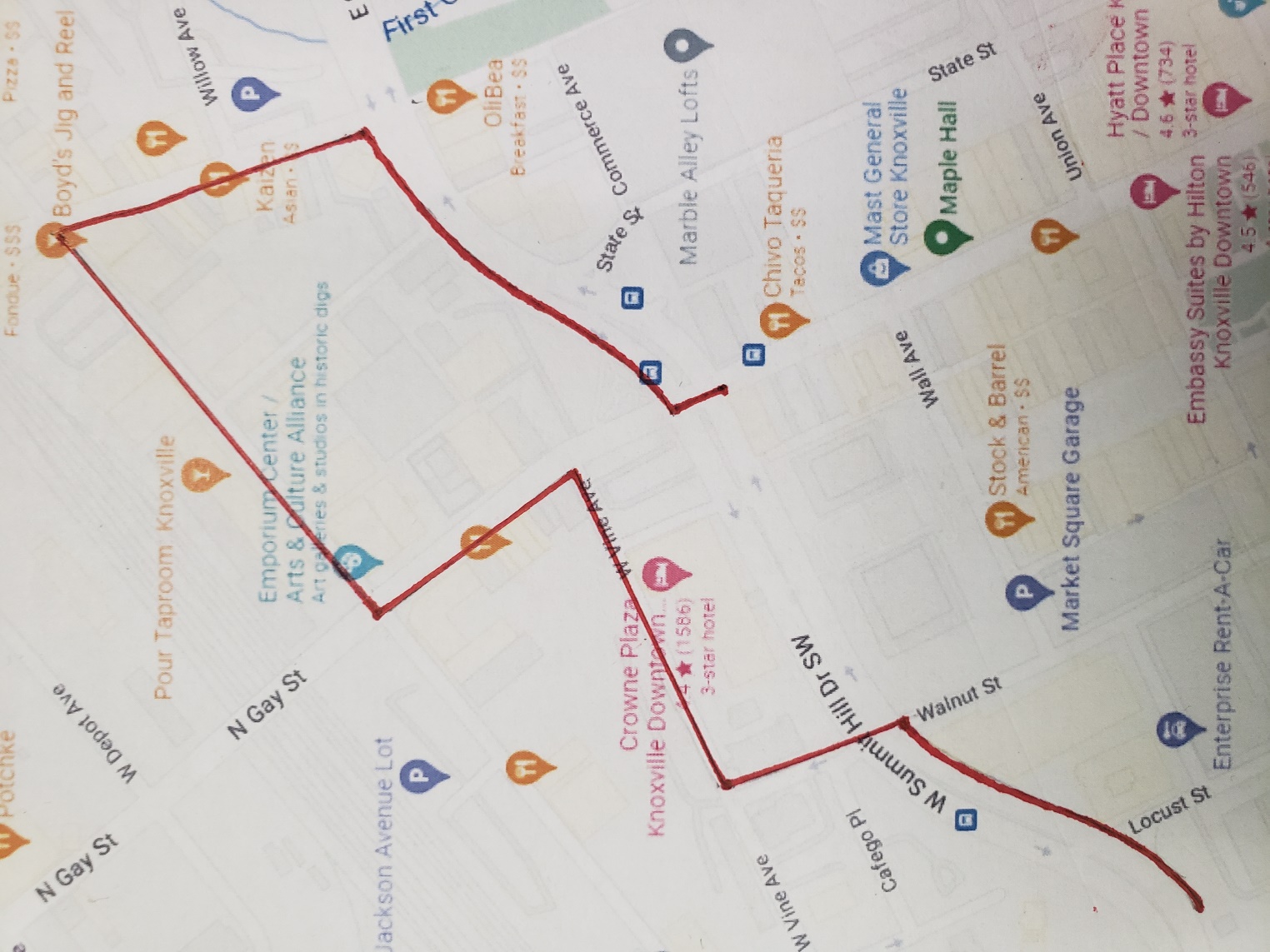 